Портрет тревожного ребенкаТревожных детей отличает чрезмерное беспокойство, причем иногда они боятся не самого события, а его предчувствия. Часто они ожидают самого худшего. Дети чувствуют себя беспомощными, опасаются играть в новые игры, приступить к новым видам деятельности. У них высокие требования к себе, они очень самокритичны. Уровень их самооценки низок, такие дети и впрямь, что хуже других во всем, что они самые некрасивые, неумелые, неуклюжие. Они ищут поощрения, одобрения взрослых во всех делах. Для тревожных детей характерны и соматические проблемы: боли в животе, головокружение, головные боли, спазмы в горле, затрудненное поверхностное дыхание. Во время проявления тревоги они часто ощущают сухость во рту, слабость в ногах, учащенное сердцебиение. Если агрессивные, гиперактивные дети всегда на виду, то тревожные дети стараются держать свои проблемы при себе. Признаки тревожностиТревожный ребенок не может долго работать, не уставая; Ему трудно сосредоточиться на чем – либо; Не уверен в себе, в своих силах; Любое задание вызывает излишнее беспокойство; Часто не может сдержать слезы; Во время выполнения заданий очень напряжен, скован;Смущается чаще других; Часто говорит о напряженных ситуациях; Боится сталкиваться с трудностями;Обычно беспокоен, легко расстраивается;Пуглив, многое вызывает у него страх;Плохо переносит ожидание;Спит беспокойно, засыпает с трудом. Как строить общение с тревожным ребенкомНередко родители предъявляют ребенку требования, соответствовать которым он не в силах. Ребенок не может понять, как и чем угодить родителям, безуспешно пробует добиться их расположения и любви. Но, потерпев одну неудачу за другой, понимает, что никогда не сможет выполнить все, чего ждут от него мама и папа. Он признает себя не таким, как все: хуже, никчемнее, считает необходимым приносить бесконечные извинения. Чтобы избежать пугающего внимания взрослых или их критики, ребенок физически и психически сдерживает свою внутреннюю энергию. Он привыкает мелко и часто дышать, голова его уходит в плечи, ребенок приобретает привычку осторожно и незаметно выскальзывать из комнаты. Все это отнюдь не способствует развитию ребенка, реализации его творческих способностей, мешает его общению со взрослыми и детьми, поэтому родители тревожного ребенка должны сделать все, чтобы заверить его в своей любви (независимо от успехов), в его компетентности в какой-либо области (не бывает совсем неспособных детей).  Прежде всего, родители должны ежедневно отмечать его успехи, сообщая о них в его присутствии другим членам семьи (например, во время общего ужина). Кроме того, необходимо отказаться от слов, которые унижают достоинство ребенка. Не надо требовать от ребенка извинений за тот или иной поступок, лучше пусть объяснит, почему он это сделал (если захочет). Если же ребенок извинился под нажимом родителей, это может вызвать у него не раскаяние, а озлобление.  Полезно снизить количество замечаний. Предложите родителям попробовать в течение одного только дня записать все замечания, высказанные ребенку. Вечером пусть они перечитают список. Скорее всего, для них станет очевидно, что большинство замечаний можно было бы не делать: они либо не принесли пользы, либо только повредили вам и вашему ребенку. Нельзя угрожать детям невыполнимыми наказаниями: ("Замолчи, а то рот заклею! Уйду от тебя!). Они и без того боятся всего на свете. Лучше, если родители в качестве профилактики, не дожидаясь экстремальной ситуации, будут больше разговаривать с детьми, помогать им выражать свои мысли и чувства словами. Ласковые прикосновения родителей помогут тревожному ребенку обрести чувство уверенности и доверия к миру, а это избавит его от страха насмешки, предательства. Родители тревожного ребенка должны быть единодушны и последовательны, поощряя и наказывая его. Малыш, не зная, например, как сегодня отреагирует мама на разбитую тарелку, боится еще больше, а это приводит его к стрессу.Как помочь ребенку преодолеть тревожностьПомогайте ребенку преодолеть тревогу – создавайте условия, в которых ему будет менее страшно. Если ребенок боится спросить дорогу у прохожих, купить что-то в магазине, то сделайте это вместе с ним. Таким образом вы покажете, как можно решить тревожащую ситуацию. Если в школе ребенок пропустил из-за болезни много дней, попробуйте сделать его возвращение постепенным – например, придите вместе после уроков, узнайте домашнее задание, пусть разговаривает с одноклассниками по телефону; ограничьте время пребывания в школе – не оставляйте первое время на продленку, избегайте перегрузок. В сложных ситуациях не стремитесь все сделать за ребенка – предложите подумать и справиться с проблемой вместе, иногда достаточно просто Вашего присутствия. Если ребенок не говорит открыто о трудностях, но у него наблюдаются симптомы тревожности, поиграйте вместе, обыгрывая через игру с солдатиками, куклами возможные трудные ситуации, может быть ребенок сам предложит сюжет, развитие событий. Через игру можно показать возможные решения той или иной проблемы. Заранее готовьте тревожного ребенка к жизненным переменам и важным событиям – оговаривайте то, что будет происходить. Не пытайтесь повысить работоспособность такого ребенка, описывая предстоящие трудности в черных красках. Например, подчеркивая, какая серьезная контрольная его ждет. Делиться своей тревогой с ребенком лучше в прошедшем времени: «Сначала я боялась того-то ..., но потом произошло то-то и мне удалось ...» Старайтесь в любой ситуации искать плюсы («нет худа без добра»): ошибки в контрольной – это важный опыт, ты понял, что нужно повторить, на что обратить внимание. Важно научить ребенка ставить перед собой небольшие конкретные цели и достигать их. Сравнивайте результаты ребенка только с его же предыдущими достижениями/неудачами. Учите ребенка (и учитесь сами) расслабляться (дыхательные упражнения, мысли о хорошем, счет и т.д.) и адекватно выражать негативные эмоции. Помочь ребенку преодолеть чувство тревоги можно с помощью объятий, поцелуев, поглаживания по голове, т.е. телесного контакта. У оптимистичных родителей – оптимистичные дети, а оптимизм – защита от тревожности. Рекомендации родителям по взаимодействию с тревожным ребенком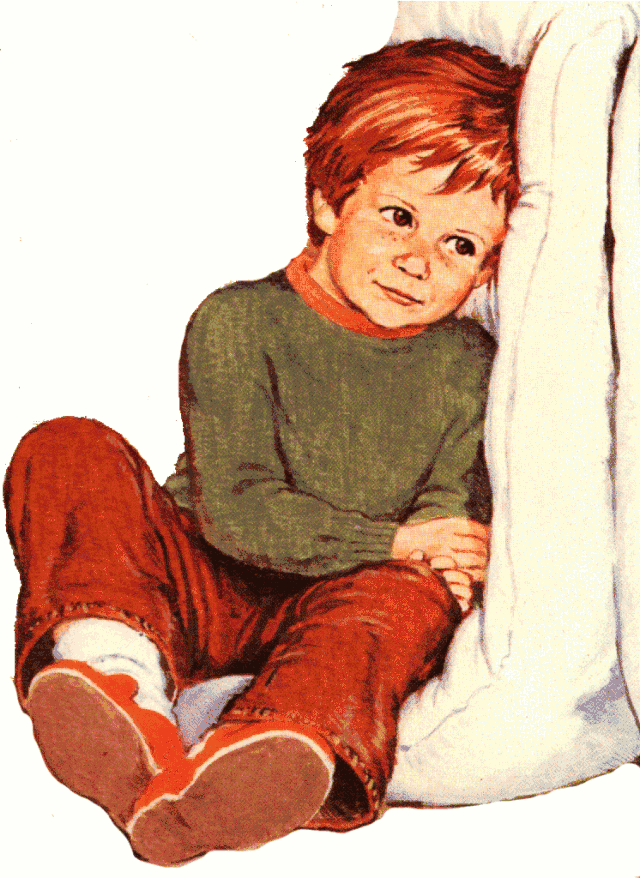 